2017 Performance Improvement Report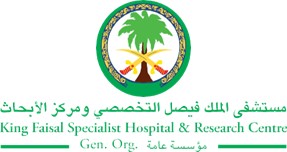 STRATEGIC PRIORITY Project NameProject NameProject NameProject NameEstablishment of Routine Safety Rounds (RSR)Establishment of Routine Safety Rounds (RSR)Establishment of Routine Safety Rounds (RSR)Establishment of Routine Safety Rounds (RSR)SiteSiteDepartmentDepartmentProject StatusProject Start DateProject Start DateProject End Date Problem: Why the project was needed?Routine Safety Rounds (RSR) is a pro-active project intended to monitor and inspect all areas including Patient Care Areas, Support Services Areas, or Housing Areas. These rounds/inspections shall detect, rectify, and document any potential risk/hazard act that may threaten lives and/or properties.Aims: What will the project achieve?To conduct routine safety rounds and inspections on monthly basis throughout Hospital’s buildings and facilities including Housing Compounds.To decrease the unsafe condition including new building that were operated in 2017 by 25% from baseline by September 2017.Benefits/Impact: What is the improvement outcome?(check all that apply)  Contained or reduced costs  Improved productivity  Improved work process  Improved cycle time  Increased customer satisfaction  Other (please explain)Quality Domain: Which of the domains of healthcare quality does this project support?(Select only one)Interventions: Overview of key steps/work completed Safety Inspectors will patrol around the facility to detect, rectify, and/or report any potential hazard that may jeopardize lives or properties. IPP #SS-S-01-30 was established to govern Routine Safety Rounds (RSR).Routine Safety Rounds endorsed by a GD signed by the COO-R and are conducted around the clock.Results: Insert relevant graphs and charts to illustrate improvement pre and post project(insert relevant graphs, data, charts, etc.) 